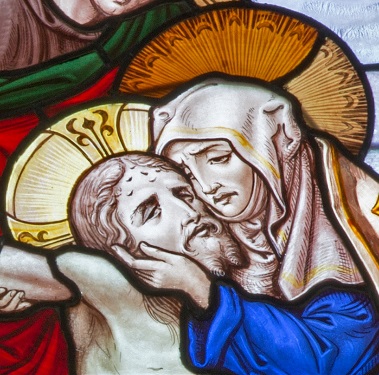 Diocese of ScrantonA Time of Atonement and HealingPrayer for Healingfor Victims of AbuseGod of endless love, ever caring,ever strong, always present, always just:  You gave your only Son to save us by the blood of his cross.Gentle Jesus, shepherd of peace,join to your own suffering the pain of all who have been hurt in body, mind, and spirit by those who betrayed the trust placed in them.Hear our cries as we agonize over the harm done to our brothers and sisters.
Breathe wisdom into our prayers,
soothe restless hearts with hope,
steady shaken spirits with faith:
Show us the way to justice and         wholeness, enlightened by truth and enfolded in your mercy.Holy Spirit, comforter of hearts,
heal your people’s wounds and transform our brokenness.
Grant us courage and wisdom,humility and grace, so that we may act with justice and find peace in you.
We ask this through Christ, our Lord.  Amen.United States Conference of Catholic Bishops